NEOBVEZNI IZBIRNI PREDMET ŠPORTTokrat je pred vami malce drugačna telovadba. Preberi si navodila in naredi naloge  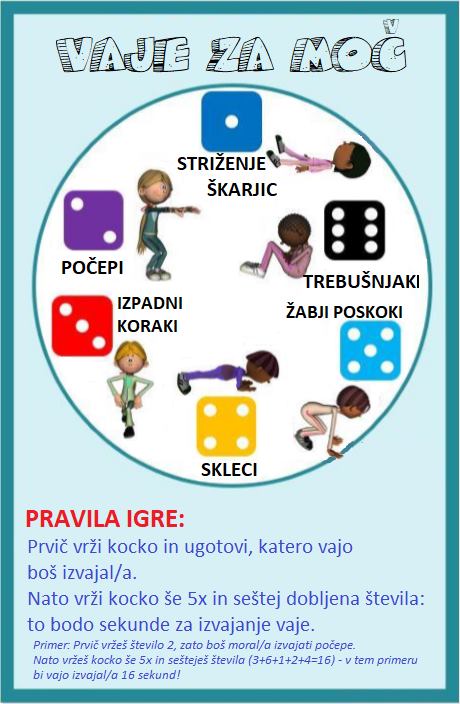 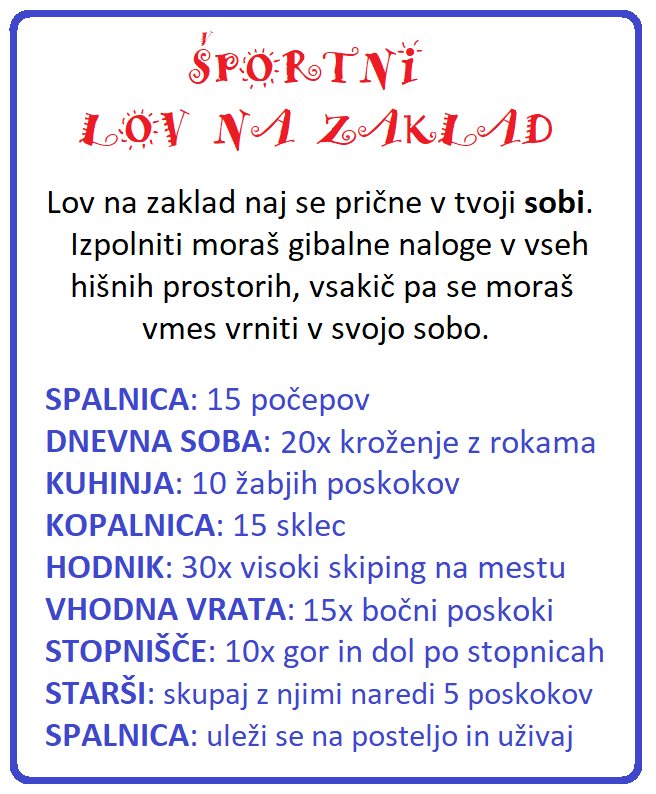 